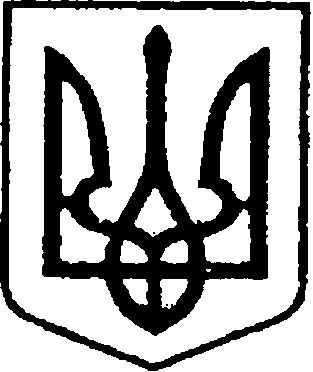 УКРАЇНАЧЕРНІГІВСЬКА ОБЛАСТЬН І Ж И Н С Ь К А    М І С Ь К А    Р А Д А12 сесія VIII скликанняР І Ш Е Н Н Я від 19 серпня2021 року                           м. Ніжин	№63-12/2021Відповідно до статей 25, 26, 42, 59, 60, 73 Закону України «Про місцеве самоврядування в Україні», Закону України «Про оренду державного та комунального майна» від 03 жовтня 2019 року №157-IX, Порядку передачі в оренду державного та комунального майна, затвердженого постановою Кабінету Міністрів України від 03 червня 2020р. №483 «Деякі питання оренди державного та комунального майна», Регламентy Ніжинської міської ради Чернігівської області, затвердженого рішенням Ніжинської міської ради від  27 листопада 2020 року №3-2/2020 (зі змінами), Рішення Ніжинської міської ради від 23 січня 2020 року №18-66/2020 «Про орендодавця комунального майна Ніжинської міської об’єднаної територіальної громади», Рішення Ніжинської міської ради від 19 серпня 2021 року №62-12/2021 «Про намір передачі майна в оренду, шляхом проведення аукціону»,враховуючи заяву (лист) Ріпи О.В., від 29.07.2021 року та Пащенко О.М. від 29.07.2021 року, міська рада вирішила:1. Включити об’єкт комунальної власності Ніжинської територіальної громади (Балансоутримувач – комунальне підприємство «Оренда комунального майна»Ніжинської міської ради Чернігівської області), який може бути переданий в оренду на аукціоні, до Переліку першого типу, а саме: нежитлове приміщення, загальною площею 69,6кв.м., за адресою: місто Ніжин, вулиця Московська, будинок 22а/2.2. Включити об’єкт комунальної власності Ніжинської територіальної громади (Балансоутримувач – комунальне підприємство «Керуюча компанія «Північна»Ніжинської міської ради Чернігівської області), який може бути переданий в оренду на аукціоні, до Переліку першого типу, а саме: нежитлове приміщення, загальною площею 9,59 кв.м., за адресою: місто Ніжин, вулиця Космонавтів, будинок 52, приміщення 3.3. Офіційним засобом для розміщення інформації з питань оренди об’єктів комунальної власності Ніжинської міської об’єднаної територіальної громади вважати офіційний сайт Ніжинської міської ради «nizhynrada.gov.ua», ЕТС згідно Порядку передачі в оренду державного та комунального майна , затвердженого постановою Кабінету Міністрів України від 03 червня 2020 року №483.4. Управлінню комунального майна та земельних відносин Ніжинської міської ради Чернігівської області вжити заходів щодо реалізаціїцього рішення згідно Закону України «Про оренду державного та комунального майна» від 03 жовтня 2019 року №157-IX та Порядку передачі в оренду державного та комунального майна, затвердженого постановою Кабінету Міністрів України від 03 червня 2020р. №483 «Деякі питання оренди державного та комунального майна».5. Начальнику відділу комунального майна управління комунального майна та земельних відносин Ніжинської міської ради Чернігівської області Федчун Н.О. забезпечити оприлюднення даного рішення на офіційному сайті Ніжинської міської ради протягом п’яти робочих днів після його прийняття.6. Організацію виконання даного рішення покласти на першого заступника міського голови з питань діяльності виконавчих органів ради Вовченка Ф. І., начальника управління комунального майна та земельних відносин Ніжинської міської ради Чернігівської області ОнокалоІ.А.7. Контроль за виконанням даного рішення покласти на постійну комісію міської ради з питань житлово-комунального господарства, комунальної власності, транспорту і зв’язку та енергозбереження (голова комісії – Дегтяренко В.М.).Міський голова						                      Олександр КОДОЛАВізують:Начальник управління комунального майната земельних відносин Ніжинської міської ради	            Ірина ОНОКАЛОПерший заступник міського голови з питань діяльностівиконавчих органів ради                                                           Федір ВОВЧЕНКОСекретар Ніжинської міської ради                                           Юрій ХОМЕНКОНачальник відділуюридично-кадрового забезпечення апарату                                                                 В’ячеслав ЛЕГАвиконавчого комітетуНіжинської міської ради     		Головний спеціаліст-юрист відділубухгалтерського обліку, звітностіта правового забезпечення управліннякомунального майна та земельнихвідносин Ніжинської міської ради                                              Сергій САВЧЕНКОГолова постійної комісії міськоїради з питань житлово-комунальногогосподарства, комунальної власності, транспорту і зв’язку та енергозбереження	Вячеслав ДЕГТЯРЕНКОГолова постійної комісії міської ради з питаньрегламенту, законності, охорони прав і свобод громадян,запобігання корупції, адміністративно-територіальногоустрою, депутатської діяльності та етики                                         Валерій САЛОГУБПро включення об’єктів комунальної власності Ніжинської територіальної громади, які можуть бути передані в оренду на аукціоні, до Переліку першого типу